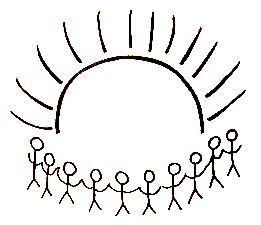 Laubach, den 24.09.2018Elternbrief Nr. 2Schuljahr 2018/2019Liebe Eltern,kurz vor den Herbstferien möchten wir Ihnen noch einige Informationen und Termine zukommen lassen:SchulzahnärztinNach den Herbstferien, am Donnerstag, 18.10.2018 wird die Schulzahnärztin Frau Reinus zur Grundschule nach Masburg kommen und dort zunächst die zahnärztliche Untersuchung und im Anschluss die Unterrichtung der Erstklässler zum Thema Zahngesundheit durchführen. Ab ca. 10.00 Uhr erfolgt die Unterrichtung der zweiten Klasse.Am Montag, 22.10.2018 kommt Frau Reinus dann nach Laubach und wird dort die dritte und die vierte Klasse zum Thema Zahngesundheit unterrichten.2. Fortbildungen zum neuen Schulverwaltungsprogramm Alle rheinland-pfälzischen Schulen werden künftig ein einheitliches Schulverwaltungsprogramm einführen. Dazu erfolgen notwendige Schulungen, an denen die Schulleitungen und mindestens eine weitere Kollegin teilnehmen müssen. Daher fällt der Unterricht für die Klasse 4 am 24.10.2018 aus und am 25.10.2018 hat die Klasse 3 unterrichtsfrei.      3.  Theaterfahrt	Die Klassen 3 und 4 werden am Donnerstag, 22.11.2018, die Aufführung des 	Theaterstücks „Die kleine Hexe“ in Koblenz besuchen.	Abfahrt in Laubach wird um ca. 9.30 Uhr sein. 	Die Kinder kommen morgens zur gewohnten Zeit zur Schule. Bis zur Abfahrt 	findet regulärer Unterricht statt.	Zwischen 14.15 und 14.30 Uhr werden die Schüler spätestens zuhause sein.  	Der Unkostenbeitrag für Fahrt und Theaterbesuch beträgt 13,50 €. Diese 	Fahrt 	bezuschusst unser Förderverein dankenswerterweise mit einem Betrag 	in 	Höhe von 5 € pro Schüler/in. Bitte geben Sie Ihrem Kind den o.g. 	Geldbetrag 	bis spätestens 15.11.18 mit in die Schule.	4. Seniorentag in Laubach 	Auch in diesem Jahr möchten wir der Einladung des Laubacher 	Bürgermeisters folgen und mit der Schulgemeinschaft einen 	Unterhaltungsbeitrag am Seniorennachmittag leisten. Der Seniorennachmittag 	findet 	am Samstag, 01.12.2018 nachmittags in der Gemeindehalle in Laubach	statt. Die teilnehmenden Kinder treffen sich zu einer kurzen Probe um 13.45 	Uhr in der Schule und gehen dann kurz vor 14.15 Uhr in die Halle. Der Auftritt 	dauert dann ca. 25 Minuten. Damit wir planen und üben 	können, bitten wir 	darum, den unteren Abschnitt entsprechend auszufüllen.	5. Hinweise zum Unterrichtsschluss vor dem Ferienbeginn	Aufgrund der Änderung der Schulordnung vom 24.04.2018 schließt der 	Unterricht nur noch am letzten Unterrichtstag vor den Sommerferien und am 	Tag der Ausgabe der Halbjahreszeugnisse für die Klassenstufen 3 und 4 um 	12.00 Uhr. Das bedeutet, dass am letzten Tag vor Beginn der Herbst-, 		Weihnachts-, Winter- und Osterferien bis 13.00 Uhr Unterricht stattfindet. 	6. Rucksackschultermine im 2. Halbjahr 	Wintertermine	Montag, 18.02.2019		Klasse 1	Dienstag, 19.02.2019		Klasse 4	Mittwoch, 20.02.2019		Klasse 2	Donnerstag, 21.02.2019		Klasse 3	Frühjahrstermine	Donnerstag, 11.04.2019		Klasse 3	 (Vorbereitung auf die 									  Waldjugendspiele)	Montag, 03.06.2019		Klasse 1	Dienstag, 04.06.2019		Klasse 4	Mittwoch, 05.06.2019		Klasse 27. Benachrichtigung im Krankheitsfalle	Wenn Ihr Kind krank ist und nicht zur Schule kommen kann, müssen Sie dies der 	Schule melden. Bitte rufen Sie bereits am ersten Fehltag bis spätestens 7.45 Uhr 	am Schulstandort Ihres Kindes an. Gerne können Sie zu jeder Zeit auch eine 	Nachricht auf dem Anrufbeantworter hinterlassen. Die Meldung gleich am 	ersten Tag ist so wichtig, damit wir wissen, dass Ihrem Kind auf dem 	Schulweg 	nichts zugestoßen ist. Soll ein anderes Kind die Materialien und 	Hausaufgaben mitbringen, so 	informieren Sie die Klassenlehrerin. Bitte beachten 	Sie, dass es Ihre Aufgabe als 	Eltern ist, sich um die Versäumnisse zu 	kümmern und diese mit Ihrem Kind nachzuarbeiten. Ab dem dritten Fehltag 	benötigen wir in jedem Fall von Ihnen eine schriftliche Entschuldigung. Diese 	leiten Sie bitte an die Klassenlehrerin weiter, sobald Ihr Kind wieder in die 	Schule kommt. 8. Elternvertretungen	Am 20.08.2018 wurden der neue Schulelternbeirat und die neuen 	Klassenelternvertretungen unserer Grundschule gewählt. Wir danken den 	gewählten Eltern herzlich für Ihre Bereitschaft und vertrauen auf eine erfolgreiche 	Zusammenarbeit.Ihnen und Ihrer Familie wünsche ich eine schöne Herbstzeit.	Mit freundlichen GrüßenTrudi Klinkner, RektorinBitte zeitnah ausfüllen und  Ihrem Kind mitgeben!Name des Kindes ___________________________________________Klasse: _____________________________Wir haben die Elterninformation vom 24.09.2018 zur Kenntnis genommen.Unser Kind beteiligt sich an der Aufführung beim Seniorennachmittag am Samstagnachmittag, 01.12.2018.Ja			Nein______________________________________________________Unterschrift eines ErziehungsberechtigtenSchulelternbeirat der Schieferland-Grundschule Laubach-Masburg 2018/2019Schulelternbeirat der Schieferland-Grundschule Laubach-Masburg 2018/2019Schulelternbeirat der Schieferland-Grundschule Laubach-Masburg 2018/2019MitgliederMitgliederMitgliederNameWohnortTelefon-Nr.:Lescher, Dirk56761 Müllenbach, Hüttenstraße 902653/915463Fuller, Martin56759 Laubach, Ringstraße 7902653/4247Unruh, Kai56759 Laubach, Kalenborner Weg 1402653/7179535Stellvertreterinnen       Schaden, Sabine56759 Laubach, Eifelstraße 7502653/7179561Hamper, Nicole56759 Laubach, Hauptstraße 1302653/4339       Theisen, Christina56761 Hauroth, Ahornweg 402653/912221Schulelternsprecher      Lescher, Dirk56761 Müllenbach, Hüttenstraße 902653/915463SchulelternsprechervertreterFuller, Martin56759 Laubach, Ringstraße 7902653/4247       Unruh, Kai56759 Laubach, Kalenborner Weg 1402653/7179535SchulbuchausschussTheisen, Christina56761 Hauroth, Ahornweg 402653/912221Schaden, Sabine56759 Laubach, Eifelstraße 7502653/7179561Klassenelternsprecherin Klasse 1           Wölwer, Dorothee56759 Kalenborn, Am Tannenhügel 102653/3490Stellvertr. Klassenelternsprecherin Klasse 1           Kapp, Sandra56761 Hauroth, Anwand 1802653/910313KlassenelternsprecherKlasse 2 Krawiec, Patrick56761 Masburg, Kaisersescher Str. 2002653/7189978Stellvertr. Klassenelternsprecherin Klasse 2Reitz, Sabrina56761 Hauroth, Ahornweg 502653/7199356Klassenelternsprecherin Klasse 3Gräfen, Sabine56761 Masburg, In den Peschen 3002653/914847Stellvertr. Klassenelternsprecherin Klasse 3Gilles, Stephanie56761 Müllenbach, Im Seufen 402653/590386Klassenelternsprecher Klasse 4Simonis, Jacqueline56761 Masburg, Kaisersescher Str. 1201731849600Stellvertr. KlassenelternsprecherinKlasse 4Müller-Hein, Alexandra56761 Masburg, Schieferweg 402653/590420SchulausschussLescher, Dirk56761 Müllenbach, Hüttenstraße 902653/915463Hamper, Nicole56759 Laubach, Hauptstraße 1302653/4339